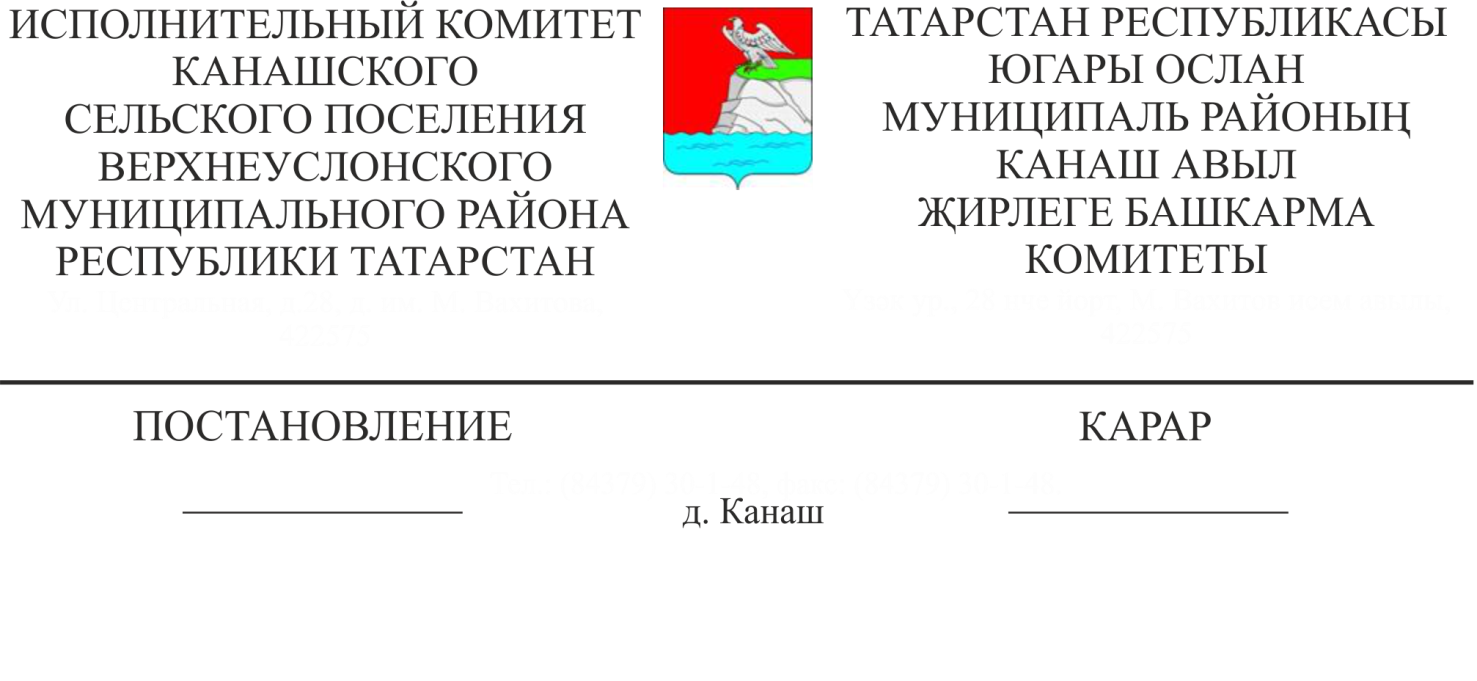 Россия Федерациясе Бюджет кодексының 160.2 статьясынең 4 пунктындагы өченче абзацы нигезендә Югары Ослан муниципаль районының Канаш авыл җирлеге Башкарма комитеты КАРАР БИРӘ:1. Татарстан Республикасы Югары Ослан муниципаль районының Канаш авыл җирлеге бюджеты кытлыгын финанслау чыганакларының кушымтада бирелгән төп администраторлары исемлеген расларга.2. Әлеге карар Татарстан Республикасы Югары Ослан муниципаль районының Канаш авыл җирлеге бюджетын төзегәндә һәм үтәгәндә барлыкка килә торган хокук мөнәсәбәтләренә 2024 елга һәм 2025 һәм 2026 еллар план чорына бюджеттан башлап кулланыла дип билгеләргә.ТР Югары Ослан муниципаль районының Канаш авыл җирлеге  башлыгы                                                                 Н.Н.Вальков	Татарстан Республикасы Югары Ослан муниципаль районының Канаш авыл җирлеге Башкарма комитетының 2023 елның 31 октябреннән 23номерлы карары белән расландыТатарстан Республикасы Югары Ослан муниципаль районының Канаш авыл җирлеге бюджеты кытлыгын финанслау чыганакларының баш администраторлары исемлеге	Татарстан Республикасы Югары Ослан муниципаль районының Канаш авыл җирлеге бюджеты кытлыгын финанслау чыганакларының баш администраторлары исемлеген раслау турындаБүлек кодыБүлек кодыБүлек кодыЧыганаклар төркеме, төркемчәсе, статьясы һәм төре кодыАтамасы Атамасы Атамасы 300Югары Ослан муниципаль районының финанс-бюджет палатасыЮгары Ослан муниципаль районының финанс-бюджет палатасыЮгары Ослан муниципаль районының финанс-бюджет палатасыЮгары Ослан муниципаль районының финанс-бюджет палатасы30001 05 02 01 10 0000 51001 05 02 01 10 0000 51001 05 02 01 10 0000 510Авыл җирлекләре бюджетларының калган башка акчаларын арттыру30001 05 02 01 10 0000 61001 05 02 01 10 0000 61001 05 02 01 10 0000 610Авыл җирлекләре бюджетларының калган башка акчаларын киметү 